OBJETIVOEl sector de la hostelería y el turismo de la Región de Murcia se ha consolidado como uno de los motores para la generación de empleo y riqueza. Un sector competitivo exige una formación de calidad que venga a responder a las necesidades reales de las empresas, una formación continua que recicle y mejore los niveles de cualificación de los trabajadores en activo, así como un fomento en la motivación para escoger la formación turística mediante la dignificación de las profesiones asociadas a ella.  Para ello, el Centro de Cualificación Turística programa un amplio Plan de Formación con cursos dirigidos tanto a desempleados como trabajadores en activo y que abarque las temáticas más amplias posibles dentro del sector turístico. RESULTADOS Plan Anual de Formación del Sector TurísticoEl CCT lleva a cabo la realización de un plan de formación consensuado con el sector y dotado de la flexibilidad necesaria capaz de adaptarse a las necesidades, y a su vez dotado de una rigurosa evaluación de la calidad de las acciones que se llevan a cabo y de la satisfacción del alumnado. A modo de resumen podemos ver la siguiente tabla con los datos relativos al año 2018:La ejecución del Plan alcanza un 92% para el total del año ya que los 125 cursos realizados La proporción de cursos realizados sobre los programados supone un cumplimiento acumulado del año en este indicador de un 95% teniendo en cuenta que el objetivo era del 100%.   La tasa de abandono del alumnado  ha sido de un 13% y por tanto un cumplimiento del 115% sobre el objetivo marcado, cuyo máximo previsto era de un 15%.Evaluación de la calidad de las acciones y la satisfacción del alumnadoEl objetivo marcado como mínimo para el grado de satisfacción general del alumnado para 2018 era de un 8,5. Se ha obtenido un 8,62, por tanto una media de un 8,70 para todo el año y un grado de cumplimiento acumulado del 102%Este resultado se ha obtenido mediante la realización de las encuestas realizadas  a un 74% de los alumnos. El objetivo para el año era que un mínimo de un 70% de los asistentes, habiéndose cumplido, lo que arroja un grado de cumplimiento del indicador de un 119%.RELACIÓN DE ACCIONESLos cursos realizados durante 2018 contenidos dentro del Plan de Formación han sido los siguientes: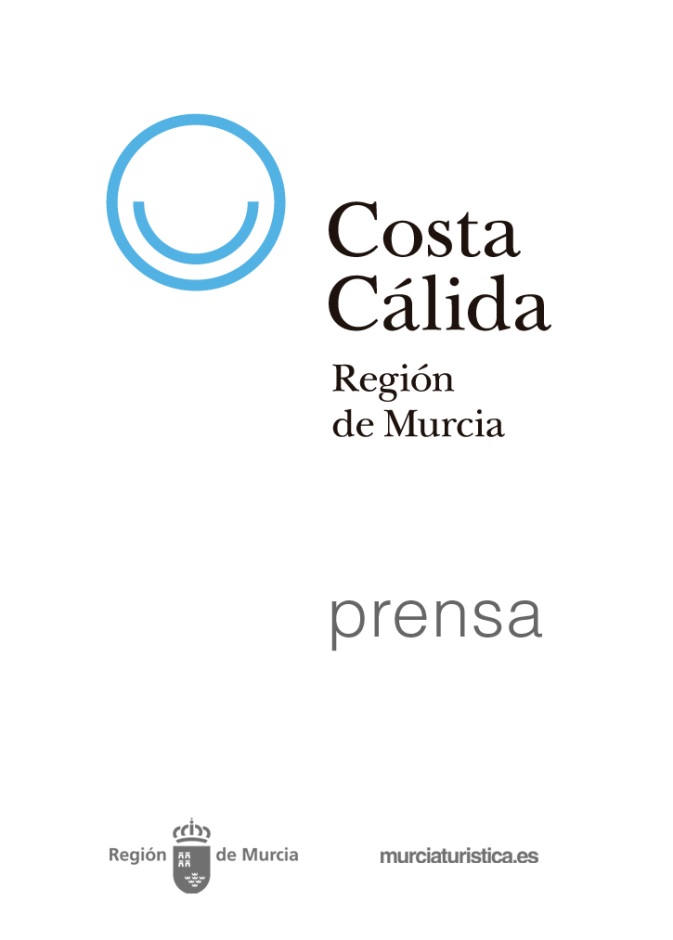 PLAN DE FORMACIÓN CCT 2018ÁREA DE FORMACIÓN31 DICIEMBRE DE 20182018META ANUAL% CUMPLIMIENTO Cursos iniciados12513692%Alumnos2.1621.700127%Horas impartidas11.2048.500132%% ejecución95%100%95%% cursos  realizados sobre programados95%95%100%% tasa máxima de abandono del alumnado13%15%115%DENOMINACIÓNMODALIDADLOCALIDADDESTINATARIOSFAMILIAFECHA  INICIOFECHA      FINDURACIÓNADMITIDOSASISTENTESMATRICULA ENEROENEROENEROENEROENEROENEROENEROENEROENEROENEROENEROJefe de RangoPresencialMurciaDesempleadosSala11/01/201823/03/20182501111-Jefe de SectorPresencialMurciaDesempleadosSala11/01/201823/03/201825088 -Elaboración de cafés y capuccinosPresencialMurciaTrabajadores en activoSala15/01/201817/01/2018121615-Operaciones básicas de restaurante (SEF)PresencialMurciaDesempleadosSala16/01/201813/03/20182901817-Servicio de restaurante (SEF)PresencialMurciaDesempleadosSala17/01/201812/04/20165801717-Cocina: Técnicas culinarias (SEF)PresencialMurciaDesempleadosCocina24/01/201826/04/20182401817-Claves de internet y RRSS para atraer clientes a un restaurantePresencialÁguilasTrabajadores en activoSala29/01/201830/01/201861814-Pastelería y repostería: Postres de restaurantesPresencialLorcaTrabajadores en activoCocina29/01/201807/02/2018241713-Presentación y servicio del vino en salaPresencialBullasTrabajadores en activoSala 30/01/201831/01/201882422-Guisos y pucheros tradicionales de la Región de Murcia (SEF)PresencialMurciaTrabajadores en activoCocina30/01/201801/02/2018121715-FEBREROFEBREROFEBREROFEBREROFEBREROFEBREROFEBREROFEBREROFEBREROFEBREROFEBREROYecla, recursos y productos turísticosPresencialYeclaTrabajadores en activo Guías y Oficinas de Turismo02/02/201802/02/2018123328-Cieza, recursos y productos turísticosPresencialCiezaTrabajadores en activoPatrimonio05/02/201815/02/2018123020 -Fermentados gourmetPresencialMurciaCocinaCocina05/02/201807/02/2018121710-Sumiller: Conocimiento nacional (SEF)PresencialMurcia Trabajadores en activoSala06/02/201822/03/2018601413 -Bienes culturales de interés inmaterial de la Región de Murcia. La tradición de nuestra tierraOn-lineMurciaTrabajadores en activoPatrimonio06/02/201809/03/201830 303030€Puerto Lumbreras, recursos y productos turísticosPresencialPuerto LumbrerasTrabajadores en activoPatrimonio06/02/201806/02/2018122721-Fortuna, recursos y productos turísticosPresencialFortunaTrabajadores en activoPatrimonio09/02/201809/02/2018122620-Abanilla, recursos y productos turísticosPresencialAbanillaTrabajadores en activoPatrimonio12/02/201812/02/2018123124-Técnicas y habilidades de sala: Iniciación a la cata de vinosPresencialLos AlcázaresTrabajadores en activoSala12/02/201814/02/2018121613- Innovación en cocinaPresencialMurciaGrado gastronomíaCocina12/02/201826/04/2018531111-Gestión de costes en hostelería para eventosOn-lineMurciaTrabajadores en activoCocina13/02/201813/03/201930242410€Sumillería IPresencialMurciaGrado gastronomíaSala13/02/201805/06/20181052222-Cocina autóctona murciana (SEF)PresencialMurciaTrabajadores en activoCocina13/02/201815/02/2018121612-Sumillería II (Gestión de bodega)PresencialMurciaGrado gastronomíaSala14/02/201805/06/2018531212-Servicio y atención al cliente IIPresencialMurciaGrado GastronomíaSala14/02/201803/05/2018531212-Lorca y Totana, recursos y productos turísticosPresencialMurciaTrabajadores en activoPatrimonio19/02/201819/02/2018113834-Tapas de autor con productos autóctonosPresencialMurciaTrabajadores en activoCocina19/02/201821/02/2018121814-Las bases de la cocina y su aplicación prácticasPresencialMurciaDesempleadosCocina21/02/201821/05/20185001616-Cocina: Productos culinarios + Ofertas gastronómicos (SEF)PresencialCaravacaDesempleadosCocina21/02/201826/04/20182401616-Revenue Management HoteleroOn-lineMurcia Trabajadores en activoAlojamientos21/02/201821/05/201890171730€Elaboración de prepostresPresencialMurciaTrabajadores en activoCocina 26/02/201828/02/2018121715-Técnicas y habilidades de sala: Iniciación a la cata de vinosPresencialÁguilasTrabajadores en activoSala27/02/201801/03/2018122116-Gestión de alérgenos en hostelería On-lineMurciaTrabajadores en activoCocina27/02/201816/03/201820181810 €Repostería (SEF)PresencialMurciaDesempleadosCocina28/02/201806/07/20184101817-Gestión de costes en hosteleríaPresencialCehegínTrabajadores en activoCocina28/02/201828/02/201841912-MARZOMARZOMARZOMARZOMARZOMARZOMARZOMARZOMARZOMARZOMARZOLa gestión de la sala para camareros y maitresPresencialMurciaTrabajadores en activoSala01/03/201801/03/201842322-Elaboración de fondos y salsas (SEF)PresencialMurcia Trabajadores en activoCocina05/03/201807/02/2018161815-Coctelería avanzadaPresencialCehegínTrabajadores en activoSala12/03/201814/03/2018121412-Protocolo y organización de banquetes para restaurantesPresencialÁguilasTrabajadores en activoSala12/03/201814/03/2018121412-Técnicas y habilidades de sala: Atención al clientePresencialLos AlcázaresTrabajadores en activoSala12/03/201814/03/2018121812-Camarero de banquetesPresencialMurciaDesempleadosSala20/03/201808/03/2018121812-ABRILABRILABRILABRILABRILABRILABRILABRILABRILABRILABRILCamarero: Técnicas  y habilidadesPresencialÁguilasTrabajadores en activoSala09/04/201819/04/201832108-Iniciación cata de quesosPresencialCartagenaTrabajadores en activoSala09/04/201811/04/2018121610-Tapas creativasPresencialPuerto LumbrerasTrabajadores en activoSala10/04/201812/04/201881510 -Jefe de RangoPresencialMurciaDesempleadosSala11/04/201828/06/20182501414-Jefe de SectorPresencialMurciaDesempleadosSala11/04/201828/06/20182501111 -Camarero de banquetesPresencialLorcaDesempleadosSala16/04/201825/04/2018241615 -Cremas y mousses en pasteleríaPresencialMurciaTrabajadores en activoCocina16/04/201818/04/2018121716 -Gastrocroquetas (SEF)PresencialMurciaTrabajadores en activoCocina16/04/201819/04/2018121715 -Sumiller: vinos del nuevo mundo (SEF)PresencialMurciaTrabajadores en activoSala17/04/201826/04/2018241412 -Vino y queso, el maridaje perfectoPresencialBullasTrabajadores en activoSala17/04/201819/04/2018121611-Coctelería básicaPresencialMurciaTrabajadores en activoSala23/04/201823/04/201841010 -Postres tradicionales de la Región de MurciaPresencialMurciaTrabajadores en activoCocina23/04/201825/04/201861915-Iniciación a la cata de quesos (SEF)PresencialMurciaTrabajadores en activoSala23/04/201825/04/201812149-Excelencia en salaPresencialMurciaTrabajadores en activosSala23/04/201825/04/2018241616 -Tapas creativasPresencialBullasTrabajadores en activoCocina23/04/201825/04/2018121611 -Técnicas y procesos básicos de cocina IIPresencialMurciaGrado gastronomíaCocina24/04/201806/06/20181052222-Arroces y risottos (SEF)PresencialMurciaTrabajadores en activoCocina24/04/201830/04/2018201817 -Bartender (SEF)PresencialMurciaTrabajadores en activoSala24/04/201806/06/2018641616-Coctelería básicaPresencialMurciaTrabajadores en activoSala30/04/201830/04/201841212 -MAYOMAYOMAYOMAYOMAYOMAYOMAYOMAYOMAYOMAYOMAYOIniciación al conocimiento y cata de vinos (SEF)PresencialMurciaTrabajadores en activoSala02/05/201814/05/2018211712 -Camarero de banquetesPresencialCartagenaDesempleadosSala07/05/201816/05/2018241710-Tapas creativasPresencialÁguilasTrabajadores en activoCocina07/05/201809/05/201812169-Elaboración de cafés expressos y capuchinosPresencialLos AlcázaresTrabajadores en activoSala08/05/201810/05/2018122117-Claves de internet y de redes sociales para atraer clientes a un restaurantePresencialMurciaTrabajadores en activoSala08/05/201809/05/201861313- Aprovechamiento turístico de los espacios naturales protegidosOnlineMurciaTrabajadores en activoPatrimonio09/05/201808/06/201830141430 €La evolución de la cocina al vacío (SEF)PresencialMurciaTrabajadores en activoCocina14/05/201824/05/2018241615- Camarera de pisos: Organización, gestión y atención al cliente de pisosPresencialMurciaTrabajadores en activoAlojamientos14/05/201814/05/2018499- Iniciación a la cerveza, conocimiento y servicioPresencialCartagenaTrabajadores en activoSala14/05/201816/05/2018121510-Operaciones básicas de restaurante (SEF)PresencialMurciaDesempleadosCocina14/05/201820/06/20182901818- Cocina: Productos culinarios + Ofertas gastronómicos (SEF)PresencialMurciaDesempleadosCocina21/05/201826/07/20182401818- Las verduras de la Región de Murcia, protagonistas del plato (SEF)PresencialMurciaTrabajadores en activoCocina21/05/201824/05/20181616- Técnicas y habilidades de sala: Iniciación a la cocteleríaPresencialCartagenaTrabajadores en activoSala21/05/201823/05/2018122017-El guía acompañante y la asistencia a grupos turísticosOnlineMurciaDesempleadosPatrimonio22/05/201822/06/201830202030 €Ingeniería de MenúsOnlineMurciaTrabajadores en activoCocina24/05/201825/06/201830313110 €Técnicas y habilidades: Iniciación al servicio y a la cata de vinosPresencialCartagenaTrabajadores en activoSala28/05/201830/05/2018122118-JUNIOJUNIOJUNIOJUNIOJUNIOJUNIOJUNIOJUNIOJUNIOJUNIOJUNIORigor, disciplina y gesto en cocinaPresencialCartagenaTrabajadores en activoCocina01/06/201801/06/201841613-GastrocroquetasPresencialCartagenaTrabajadores en activoCocina05/06/201806/06/2018121514-Platos creativos con chato murcianoPresencialMurciaTrabajadores en activoCocina12/06/201813/06/201881515 -Elaboración de cafés expressos y capuchinosPresencialCartagenaTrabajadores en activoSala12/06/201814/06/2018121713-Técnicas de emplatadoPresencialLorcaTrabajadores en activoCocina12/06/20814/06/2018121814-Camarero: Técnicas, destrezas y habilidades básicas.PresencialTorre PachecoDesempleadosSala18/06/201827/06/2018202216-Bullas, ruta del vinoPresencialBullasTrabajadores en activoPatrimonio25/06/201825/06/201882924-SEPTIEMBRESEPTIEMBRESEPTIEMBRESEPTIEMBRESEPTIEMBRESEPTIEMBRESEPTIEMBRESEPTIEMBRESEPTIEMBRESEPTIEMBRESEPTIEMBRESumillería (SEF)PresencialMurciaDesempleadosSala10/09/201821/12/20183001515Gratuito Operaciones básicas de cocina (SEF)PresencialMurciaDesempleadosCocina12/09/201830/11/20183501816GratuitoTécnicas de corte de jamón (SEF)PresencialMurciaTrabajadores en activoSala17/09/201820/09/2018161412GratuitoOperaciones básicas de restaurante (SEF)PresencialMurciaDesempleadosSala17/09/201828/11/20182901515GratuitoCocina sin glutenPresencialMurciaTrabajadores en activoCocina17/09/201818/09/201881717GratuitoPinchos y tapas (SEF)PresencialMurciaTrabajadores en activoCocina18/09/201826/09/2018201515GratuitoAccesibilidad Universal para oficinas de turismoPresencialMurciaTrabajadores en activoPatrimonio20/09/201820/09/201851411GratuitoMolina de Segura, recursos y productos turísticosPresencialMolina de SeguraTrabajadores en activoPatrimonio27/09/201827/09/201853430GratuitoOCTUBREOCTUBREOCTUBREOCTUBREOCTUBREOCTUBREOCTUBREOCTUBREOCTUBREOCTUBREOCTUBREPastelería y repostería para restaurantes (SEF)PresencialMurciaTrabajadores en activoCocina01/10/201811/10/2018321814GratuitoJefe de sala; Técnicas y habilidades (SEF)PresencialMurciaTrabajadores en activoSala02/10/201825/10/2018321616 GratuitoRecursos para la animación en banquetesPresencialMurciaDesempleadosSala02/10/201804/10/201891816GratuitoIniciación a la cata de quesosPresencialLorcaTrabajadores en activoSala08/10/201810/10/2018121611GratuitoLa presencia árabe en la Región de Murcia, cultura, arte y tradición.OnlineMurciaTrabajadores en activoPatrimonio09/10/201809/11/201830232230 €Dirección en cocina (SEF)PresencialMurciaDesempleadosCocina10/10/201815/07/20191.1101818GratuitoOperaciones básicas de restaurante y bar (SEF)PresencialMurciaDesempleadosSala15/10/201813/12/20182901411 GratuitoCocina: Preelaboración y conservación de alimentos + Seguridad e higiene (SEF)PresencialMurciaDesempleadosCocina08/10/201820/01/20192501616GratuitoGeocaching como estrategia para la dinamización turística del patrimonio natural y cultural.PresencialMurciaTrabajadores en activoPatrimonio11/10/201818/10/2018101812GratuitoCamarera de pisosPresencialMurciaDesempleadosAlojamientos15/10/201818/10/2018161714 GratuitoVino y queso, el maridaje perfectoPresencialCartagenaTrabajadores en activoSala16/10/201818/10/2018122013GratuitoPanes especiales de restaurante (SEF)PresencialMurciaTrabajadores en activoCocina16/10/201825/10/2018201414 GratuitoJefe de RangoPresencialMurciaDesempleadosSala22/10/201821/12/20182501110GratuitoJefe de SectorPresencialMurciaDesempleadosSala22/10/201821/12/2018250106GratuitoCocina (SEF)PresencialMurciaDesempleadosCocina22/10/201820/06/20198101818GratuitoAzafatas y auxiliares de congresos y eventosPresencialMurciaDesempleadosPatrimonio22/10/201825/10/201816171516 €Escandallos y hojas de coste (SEF)PresencialMurciaTrabajadores en activoCocina23/10/201822/10/2018241414GratuitoCocina (SEF)PresencialMurciaDesempleadosCocina29/10/201820/06/20198101818GratuitoCata de vinos (Nivel II) PresencialMurciaTrabajadores en activoSala29/10/201807/11/2018241515GratuitoNOVIEMBRENOVIEMBRENOVIEMBRENOVIEMBRENOVIEMBRENOVIEMBRENOVIEMBRENOVIEMBRENOVIEMBRENOVIEMBRENOVIEMBRETalla de frutasPresencialMurciaTrabajadores en activoSala12/11/201814/11/2018121313GratuitoPosibilidades de los salazones aplicados a una cocina modernaPresencialMurciaTrabajadores en activoCocina13/11/201814/11/201881614GratuitoTapas creativasPresencialYeclaTrabajadores en activoCocina20/11/201822/11/2018121717GratuitoCoctelería avanzadaPresencialÁguilasTrabajadores en activoSala20/11/201822/11/2018121816GratuitoEspecias y hierbas en la cocinaPresencialMurciaTrabajadores en activoCocina26/11/201829/11/2018161717GratuitoPresentación y servicio del vino en SalaPresencialYeclaTrabajadores en activoSala26/11/201827/11/201881515GratuitoAlojamiento Rural (SEF)PresencialMurciaDesempleadosAlojamientos26/11/201815/05/20195801313GratuitoServicio y gastronomía del aceite de oliva virgen extraPresencialMurciaTrabajadores en activoSala28/11/201905/12/2019181515Gratuito